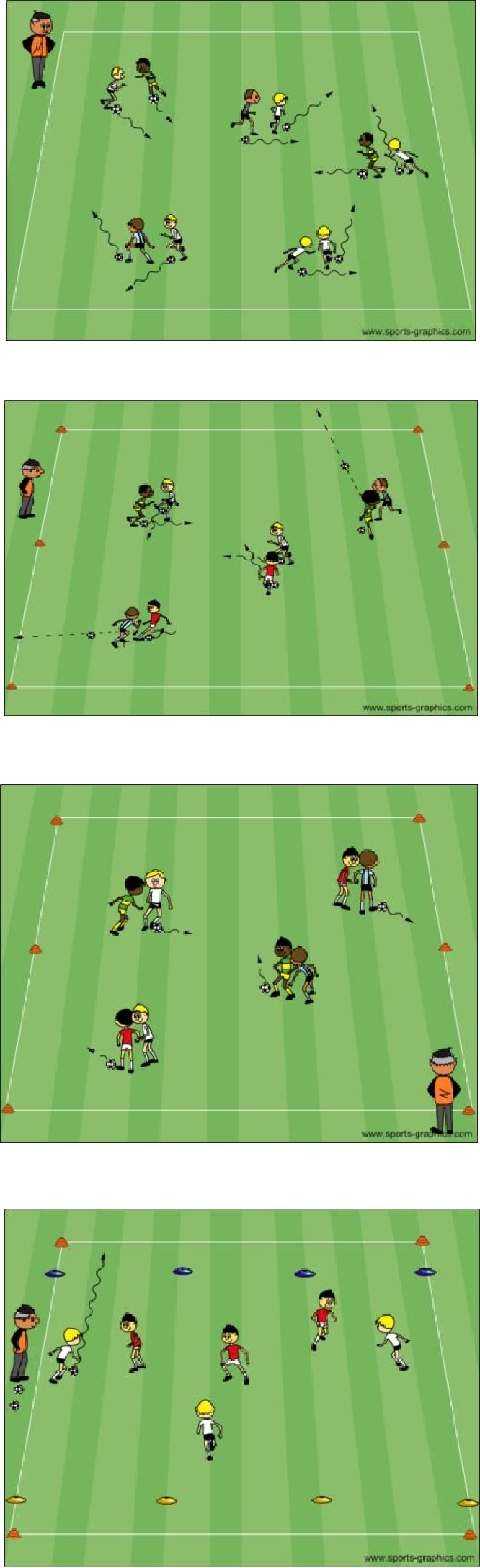 PDF to WordActivity  1Activity DescriptionCoaching ConsiderationsCoaching ConsiderationsCoaching ConsiderationsTag:Dribbling withDribbling withTag:different surfaces ofdifferent surfaces ofAll players dribbling a soccer ball will try to tag eachdifferent surfaces ofdifferent surfaces ofAll players dribbling a soccer ball will try to tag eachthe footother with their hands.  Players cannot abandon theirthe footother with their hands.  Players cannot abandon theirAbility to stop and goAbility to stop and goown ball to tag.Ability to stop and goAbility to stop and goown ball to tag.Dribble with the headDribble with the headDribble with the headDribble with the headCoach: Have players keep count of their own tags. Ifupplaying more than one game, have players improve theirSudden change ofSudden change ofSudden change ofSudden change oftags by 1, 2 or 3 more than before.directiondirectionTime:  6 minutesTime:  6 minutesActivity  2Activity DescriptionCoaching ConsiderationsCoaching ConsiderationsCoaching ConsiderationsKnock Out: Protecting the ball Protecting the ball Protecting the ballAll  players  are  dibbling  in  a  20x25  yard  grid  and  are Dribbling with Dribbling with Dribbling with Dribbling with Dribbling with Dribbling withtrying  to  knock  other  dribblers’  balls  outside  the  grid.different surfaces ofdifferent surfaces ofdifferent surfaces ofdifferent surfaces ofPlayers must retrieve the ball quickly and get back in thethe footthe footgame.Coach:  Have  your  players  perform  a  skill  task  beforere-entering the grid. i.e.:  juggling 3-5 times, ball taps.Time:  8 minutesTime:  8 minutesActivity  3Activity DescriptionCoaching ConsiderationsCoaching ConsiderationsCoaching ConsiderationsSteal-Shield: Body   sideways    on    to Body   sideways    on    to Body   sideways    on    to Body   sideways    on    to Body   sideways    on    to Body   sideways    on    toPair up the players with one ball. One player starts withopponentopponentthe ball and at coach’s command, his/her partner tries to Use  arm  to  protect  and Use  arm  to  protect  and Use  arm  to  protect  andsteal the ball away. Play 30-45 second matches. The Use  arm  to  protect  and Use  arm  to  protect  and Use  arm  to  protect  andsteal the ball away. Play 30-45 second matches. Theknow where  defender  isknow where  defender  isplayer that ends with the ball gets a point. If the ballknow where  defender  isknow where  defender  isplayer that ends with the ball gets a point. If the ballgoinggoes out of bounds, one of the players must get it backgoinggoes out of bounds, one of the players must get it backKnees bentKnees bentin play very quickly.Knees bentKnees bentin play very quickly. Turn as defender Turn as defender Turn as defender Turn as defender Turn as defender Turn as defenderCoach: Show proper shielding technique during theattacks   or   reaches   forattacks   or   reaches   forCoach: Show proper shielding technique during thedemonstration. Fix technical shielding errors throughoutthe balldemonstration. Fix technical shielding errors throughoutthe activity to assure that the group is doing it properly.Time:  8 minutesTime:  8 minutesthe activity to assure that the group is doing it properly.Activity  4Activity DescriptionCoaching ConsiderationsCoaching ConsiderationsCoaching Considerations Application  of Application  of Application  ofdribbling,and passing-3v3 to End Zones:receivingtechnique3v3 to End Zones:under pressureunder pressureIn  a  20x25  yard  grid,  place  an  End  Zone  of  one  yardunder pressureunder pressureIn  a  20x25  yard  grid,  place  an  End  Zone  of  one  yard 1v1 defending 1v1 defending 1v1 defendingwide along each end line. Players will score by dribbling 1v1 defending 1v1 defending 1v1 defendingwide along each end line. Players will score by dribblingDecision makingDecision makingDecision makingand stopping the soccer ball in the End Zone. DefendersDecision makingDecision makingDecision makingand stopping the soccer ball in the End Zone. Defenderscan’t defend in the End zone.Time:  8 minutesTime:  8 minutesScrimmageActivity DescriptionTimeTime3v3 in your area or 4v4 against the team practicing3v3 or 4v4Next to you30 minutes30 minutes3v3 or 4v430 minutes30 minutes